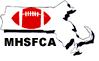 NOMINATION FORM MASSACHUSETTS ALL STATE FOOTBALL TEAMThe MHSFCA Executive Board is accepting nominations for the Coaches All State Football Team. Players nominated can only have played 4 years of HS football after entering 9th grade. Nominee______________________________ HS ____________________ Year______ Coach____________________Hgt ________ Wgt ________ Position(s) ___________________ Did he play both ways ______________	PlayersAddress_________________________________ Town____________________ Zip__________ Phone____________	CoachesAddress_________________________________ Town____________________ Zip__________ Phone___________	Individual Statistics______________________________________________________________________________	______________________________________________________________________________________________________	Awards & Honors_________________________________________________________________________________	

______________________________________________________________________________________________________	College Scholarship Offers________________________________________________________________________	Colleges Presently Recruiting Player____________________________________________________________	Anything else we should know______________________________________________________________		______________________________________________________________________________________________________	Players from your league that league coaches recommend__________________________________	

___________________________________________________________________________________________________	RETURN FORM BY DECEMBER 12 TO: TOM LOPEZ, LINCOLN SUDBURY REGIONAL HS390 LINCOLN RD. SUDBURY, MA 01776.     USE REVERSE SIDE FOR ADDITIONAL INFOQUESTIONS: CALL ME AT: 978-761-7082 (C)  OR   EMAIL LSFOOTBALL@AOL.COMSCHOOL FAX: 978-443-4644
